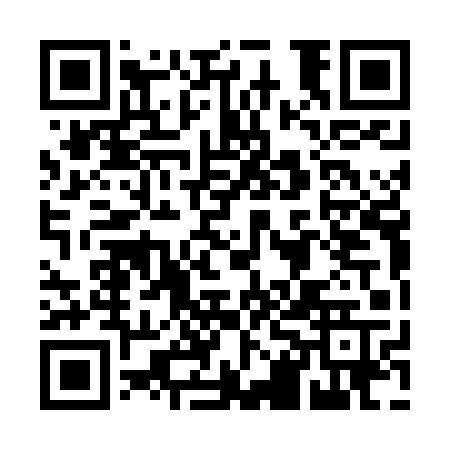 Prayer times for Abau, Papua New GuineaWed 1 May 2024 - Fri 31 May 2024High Latitude Method: NonePrayer Calculation Method: Muslim World LeagueAsar Calculation Method: ShafiPrayer times provided by https://www.salahtimes.comDateDayFajrSunriseDhuhrAsrMaghribIsha1Wed4:596:1012:033:245:557:032Thu4:596:1012:033:245:557:033Fri4:596:1112:033:245:557:034Sat4:596:1112:033:235:547:025Sun4:596:1112:033:235:547:026Mon4:596:1112:023:235:547:027Tue4:596:1112:023:235:537:028Wed4:596:1112:023:235:537:029Thu4:596:1112:023:235:537:0110Fri4:596:1212:023:235:537:0111Sat4:596:1212:023:235:537:0112Sun4:596:1212:023:235:527:0113Mon4:596:1212:023:235:527:0114Tue4:596:1212:023:235:527:0115Wed4:596:1212:023:225:527:0116Thu4:596:1312:023:225:527:0117Fri4:596:1312:023:225:517:0118Sat5:006:1312:023:225:517:0119Sun5:006:1312:023:225:517:0120Mon5:006:1412:023:225:517:0121Tue5:006:1412:023:225:517:0122Wed5:006:1412:023:225:517:0123Thu5:006:1412:033:225:517:0124Fri5:006:1412:033:225:517:0125Sat5:006:1512:033:225:517:0126Sun5:016:1512:033:225:517:0127Mon5:016:1512:033:225:517:0128Tue5:016:1512:033:235:517:0129Wed5:016:1612:033:235:517:0130Thu5:016:1612:033:235:517:0131Fri5:026:1612:043:235:517:01